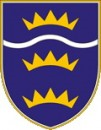   OBČINA PREVALJETrg 2/a, 2391 PrevaljeŠtevilka:  6101-0001/2018-25Datum:  4. oktober 2018ODBOR ZA KOMUNALNE ZADEVE IN VARSTVO OKOLJAOBČINE PREVALJEPREDLAGATELJ:		Župan, dr. Matija TasičZADEVA:	POTRDITEV DOKUMENTA O IDENTIFIKACIJI INVESTICIJSKEGA PROJEKTA: SKUPAJ ZA VARNI JUTRI, v okviru Lokalnih akcijskih skupin (v nadaljevanju LAS) Mežiške doline.NAMEN:	S potrditvijo ali zavrnitvijo predloga dokumenta Občinski svet Občine Prevalje odloči o nadaljevanju ali zaustavitvi projekta. S potrditvijo dokumenta bo projekt »Skupaj za varni jutri« prijavljen na 4. Javni razpis za podukrep 19.3., ki ga je razpisalo Ministrstva za kmetijstvo, gozdarstvo in prehrano.STOPNJA POSTOPKA: 	Predlog za obravnavo na seji Občinskega svetaPRAVNA PODLAGA: 	Uredba  o enotni metodologiji za pripravo in obravnavo investicijske dokumentacije na področju javnih financ (Uradni list RS, št. 60/2006, 54/2010 in 27/16),17. člen Statuta Občine Prevalje (UGSO, št. 70/2015) POROČEVALEC:		Viktorija BARBIČ, Direktorica A.L.P. Peca d.o.o. Glavni cilj investicije:Investicija – nakup in montaža petih AED aparatov na območju Občine Prevalje.Oblikovanje strokovne skupine v kateri sodelujejo strokovne osebe, ki že delujejo na svojih območjih in so strokovno podkovane v zadevni tematiki Priprava, oblikovanje in tisk Priročnika in ostalih informativnih materialov, ki bodo enaki za celotno območje sodelujočih LASPriprava in izvedba delavnic za posamezne ciljne skupine na območjih vključenih LAS. Na območjih, kjer tovrstno usposabljanje še ni utečeno, prve delavnice pilotno izvedejo inštruktorji iz drugih LAS ali pa združena ekipa inštruktorjev, ki jo sestavi strokovna skupina projekta Ocena finančnih posledic: Vrednost projekta znaša 80.547,38 EUR, z vključenim DDV. Vsaka od občin projekt sofinancira v višini  15 % upravičenih stroškov, prav tako pa pokrije tudi znesek DDV. Pričakovana nepovratna sredstva – 61.054,65 EUR predstavljajo 85,00 % upravičenih stroškov.Tabela 2: Vrednost investicije po stalnih cenah z upoštevanjem deleža lastnih sredstev po posamezni Občini, z DDV: Tabela 5: Struktura stroškov po posameznih letih za Občino PREVALJE, po stalnih cenah:Tabela 6: Viri in dinamika investiranja po stalnih cenah v EUR za Občino PREVALJE, z upoštevanjem DDVČasovni načrt investicije:Investicija v nakup AED aparatov in agregatov se bo izvedla v prvem letu izvajanja projekta, torej v letu 2019  zato so tekoče cene enake stalnim cenam.Delavnice za usposabljanje občanov in druge aktivnosti sodelovanja pa se bodo izvajala vsa tri leta trajanja projekta.PREDLOG SKLEPA ODBORA:SKLEP 1: Odbor za komunalne zadeve in varstvo okolja Občine Prevalje se je seznanil z dokumentom identifikacije investicijskega projekta Skupaj za varni jutri ter se z njim strinja in ga predlaga Občinskemu svetu v obravnavo in sprejem. SKLEP 2: Projekt se uvrsti v Načrt razvojnih programov občine 2018-2021. Odbor predlaga Občinskemu svetu, da pooblasti župana za morebitne kasnejše popravke in dopolnitve dokumenta, ki bi jih narekovale zahteve prijave na javni razpis. PREDLOG SKLEPA ZA OBČINSKI SVET:	SKLEP 1: Občinski svet Občine Prevalje se je seznanil z Dokumentom identifikacije investicijskega projekta Skupaj za varni jutri ter ga potrjuje. SKLEP 2: Občinski svet Občine Prevalje pooblašča župana za morebitne kasnejše popravke in dopolnitve dokumenta, ki bi jih narekovale zahteve prijave na javni razpis.Priloga: Dokument identifikacije investicijskega projekta Skupaj za varni jutri. Viri financiranja - tekoče ceneDelež glede na bruto vred. proj.Skupaj v EUREUR v 2019EUR v 2020EUR v 2021Upravičeni stroškiEvropski kmetijski sklad za razvoj podeželja - EKSRP75,8061.054,6543.204,659.435,008.415,00Občina Ravne na K.8,096.513,305.725,80416,25371,25Občina Prevalje5,844.700,303.912,80416,25371,25Občina Mežica6,435.181,304.393,80416,25371,25Občina Črna na Kor.3,853.097,832.310,33416,25371,25Skupaj100,0080.547,3859.547,3811.100,009.900,00Tabela: Investicijski stroški - stalne cene (brez DDV)Skupaj v EUREUR v 2019EUR v 2020EUR v 2021Nakup opreme – AED aparati in generatorji9.000,009000,0000Drugi stroški – delavnice, informativna gradiva, aktivnosti sodelovanja8.490,003.240,002.775,002.475,00Skupaj brez DDV17.490,0012.240,002.775,002.475,00DDV 2.076,802.076,8000Skupaj z DDV19.566,8014.316,802.775,002.475,00Tabela: Viri financiranja - tekoče ceneDelež v %Skupaj v EUREUR v 2019EUR v 2020EUR v 2021Evropski kmetijski sklad za razvoj podeželja - EKSRP76,0014.866,5010.404,002.358,752.103,75Občina PREVALJE - Lastna sredstva24,004.700,303.912,80416,25371,25SKUPAJ100,0019.566,8014.316,802.775,002.475,00Pripravil:                      Župan:Oddelek za KCG	     dr. Matija Tasič